ΘΕΜΑ : «  Ορισμός Εξεταστικών Κέντρων του Ειδικού Μαθήματος των Αγγλικών,                έτους 2019 και κατανομή των Σχολικών Μονάδων της Δ/νσης Δ.Ε. Α΄ Αθήνας σε αυτά »       ΣΧΕΤ. :  1.   Η Φ.251/72280/A5/9-5-2019 εγκύκλιος του ΥΠ.Π.Ε.Θ.: « Εξεταστικά Κέντρα                        για το ειδικό μάθημα των Αγγλικών, έτους 2019».                                                        Α Π Ο Φ Α Σ Ι Ζ Ο Υ Μ ΕΟρίζουμε ως Εξεταστικά Κέντρα για τη διεξαγωγή των πανελλαδικών εξετάσεων, έτους 2019 στο ειδικό μάθημα «Αγγλικά» τα ακόλουθα ΓΕΛ αρμοδιότητάς μας με την αντίστοιχη κατανομή των σχολείων της αρμοδιότητάς μας ανά Εξεταστικό Κέντρο:           1.     8ο Γενικό Λύκειο Αθηνών, οδός Νικοπόλεως 33, Αθήνα-11253 (Πλ. Κολιάτσου),     τηλ. 210-8674196 / 210-8673673. Θα εξετασθούν οι υποψήφιοι των παρακάτω Λυκείων της Δ/νσης Δ.Ε. Α΄ Αθήνας.            Συγκεκριμένα :         2.    15ο Γενικό Λύκειο Αθηνών, οδός Κυψέλης 46 & Παξών, Κυψέλη-11362,       τηλ. 210-8236759. Θα εξετασθούν οι υποψήφιοι των παρακάτω Λυκείων      της Δ/νσης Δ.Ε. Α΄ Αθήνας.             Συγκεκριμένα :  3.       59ο Γενικό Λύκειο Αθηνών, οδός Σεκούνδου 10, Αθήνα-11143, τηλ. 210-  2029015. Θα   εξετασθούν οι υποψήφιοι των Λυκείων του πρώην 2ου Γραφείου της                    Δ/νσης Δ.Ε. Α΄ Αθήνας.                Συγκεκριμένα : 4.  2ο Γενικό Λύκειο Δάφνης, Γράμμου 1, Δάφνη-17234, τηλ.210-9027409. Θα εξετασθούν οι υποψήφιοι των Λυκείων του πρώην 3ου Γραφείου της Δ/νσης Δ.Ε. Α΄ Αθήνας.
Συγκεκριμένα :               5.   1ο Γενικό Λύκειο Καισαριανής, οδός  Ηρώς Κωνσταντοπούλου 13β , Καισαριανή-16121, τηλ. 210-7666391. Θα εξετασθούν οι υποψήφιοι των παρακάτω ΓΕΛ.              Συγκεκριμένα :                6.       5ο Γενικό Λύκειο Ηλιούπολης, οδός  Βουλιαγμένης 525, Ηλιούπολη-16341, τηλ.             210-9915302. Θα εξετασθούν οι υποψήφιοι των παρακάτω ΓΕΛ.             Συγκεκριμένα :           7.       9ο Γενικό Λύκειο Αθηνών, οδός Τρώων 2, Θησείο-11851, τηλ. 210-3474157.  Θα        εξετασθούν οι υποψήφιοι  των Λυκείων του πρώην 5ου Γραφείου της         Δ/νσης Δ.Ε. Α΄ Αθήνας.             Συγκεκριμένα :             8.       26ο  Γενικό Λύκειο Αθηνών, οδός Μαρασλή 10,  Αθήνα-10676, τηλ. 210-7247387.               Θα εξετασθούν οι υποψήφιοι α) των Λυκείων του πρώην 6ου Γραφείου της                Δ/νσης Δ.Ε. Α΄Αθήνας, β) οι υποψήφιοι από  ΕΠΑΛ του πρώην Γραφείου                Επαγγελματικής Εκπ/σης της Δ/νσης Δ.Ε. Α΄ Αθήνας και γ) οι υποψήφιοι του 38ου ΓΕΛ                Αθηνών.              Συγκεκριμένα : 16ο Γενικό Λύκειο Αθηνών, Λαρίσης 47 & Πανόρμου, Αμπελόκηποι-11524, τηλ. 210-6911870. Θα εξετασθούν οι υποψήφιοι των Λυκείων του πρώην 7ου Γραφείου της Δ/νσης Δ.Ε. Α΄  Αθήνας, (εκτός των υποψηφίων του 38ου ΓΕΛ Αθηνών).                  Συγκεκριμένα :         Παρακαλούμε για τις δικές σας ενέργειες.Ακριβές αντίγραφοΗ  Προϊσταμένη τουΤμήματος Α΄  ΔιοικητικούΜαρία Αγγουροδήμου, κλ. ΠΕ ΔΙΟΚ. Κοιν.: ΓΕΛ, ΕΠΑΛ ΑΡΜΟΔΙΟΤΗΤΑΣ ΜΑΣ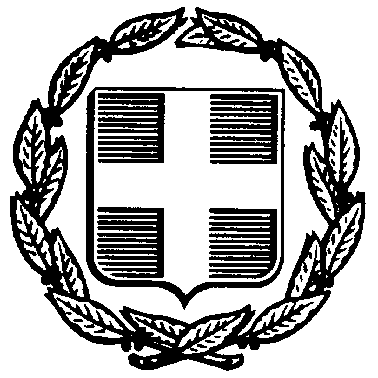                         ΕΛΛΗΝΙΚΗ ΔΗΜΟΚΡΑΤΙΑ                          ΥΠΟΥΡΓΕΙΟ ΠΑΙΔΕΙΑΣ,               ΕΡΕΥΝΑΣ ΚΑΙ ΘΡΗΣΚΕΥΜΑΤΩΝ----- 
ΠΕΡΙΦ/ΚΗ Δ/ΝΣΗ Π. & Δ. ΕΚΠ/ΣΗΣ ΑΤΤΙΚΗΣ
Δ/ΝΣΗ Β’/ΘΜΙΑΣ ΕΚΠ/ΣΗΣ Α' ΑΘΗΝΑΣ
ΤΜΗΜΑ  Α΄ ΔΙΟΙΚΗΤΙΚΟΥ-----Ταχ. Δ/νση: Χίου 16Τ.Κ. – Πόλη:104 38 ΑθήναΙστοσελίδα: http://dide-a-ath.att.sch.gre-mail: mail@dide-a-ath.att.sch.grΠληροφορίες:  Π. Δημητρίου                          Σ. Λασκαρίδης                         Ε. Καραμανέ        Τηλ.:                2107791754-                         2105241553                    Fax:                 210-5248948                        ΕΛΛΗΝΙΚΗ ΔΗΜΟΚΡΑΤΙΑ                          ΥΠΟΥΡΓΕΙΟ ΠΑΙΔΕΙΑΣ,               ΕΡΕΥΝΑΣ ΚΑΙ ΘΡΗΣΚΕΥΜΑΤΩΝ----- 
ΠΕΡΙΦ/ΚΗ Δ/ΝΣΗ Π. & Δ. ΕΚΠ/ΣΗΣ ΑΤΤΙΚΗΣ
Δ/ΝΣΗ Β’/ΘΜΙΑΣ ΕΚΠ/ΣΗΣ Α' ΑΘΗΝΑΣ
ΤΜΗΜΑ  Α΄ ΔΙΟΙΚΗΤΙΚΟΥ-----Ταχ. Δ/νση: Χίου 16Τ.Κ. – Πόλη:104 38 ΑθήναΙστοσελίδα: http://dide-a-ath.att.sch.gre-mail: mail@dide-a-ath.att.sch.grΠληροφορίες:  Π. Δημητρίου                          Σ. Λασκαρίδης                         Ε. Καραμανέ        Τηλ.:                2107791754-                         2105241553                    Fax:                 210-5248948Αθήνα         :  10-5-2019Αριθ. πρωτ.:   9798                         ΕΛΛΗΝΙΚΗ ΔΗΜΟΚΡΑΤΙΑ                          ΥΠΟΥΡΓΕΙΟ ΠΑΙΔΕΙΑΣ,               ΕΡΕΥΝΑΣ ΚΑΙ ΘΡΗΣΚΕΥΜΑΤΩΝ----- 
ΠΕΡΙΦ/ΚΗ Δ/ΝΣΗ Π. & Δ. ΕΚΠ/ΣΗΣ ΑΤΤΙΚΗΣ
Δ/ΝΣΗ Β’/ΘΜΙΑΣ ΕΚΠ/ΣΗΣ Α' ΑΘΗΝΑΣ
ΤΜΗΜΑ  Α΄ ΔΙΟΙΚΗΤΙΚΟΥ-----Ταχ. Δ/νση: Χίου 16Τ.Κ. – Πόλη:104 38 ΑθήναΙστοσελίδα: http://dide-a-ath.att.sch.gre-mail: mail@dide-a-ath.att.sch.grΠληροφορίες:  Π. Δημητρίου                          Σ. Λασκαρίδης                         Ε. Καραμανέ        Τηλ.:                2107791754-                         2105241553                    Fax:                 210-5248948ΠΡΟΣ :  ΥΠ.Π.Ε.Θ.             Γενική Δ/νση Ψηφιακών              Συστημάτων, Υποδομών &             Εξετάσεων             Δ/νση Εξετάσεων &               Πιστοποιήσεων              Τμήματα  Α΄ & Β΄                        Α. Παπανδρέου 37                15180  ΜαρούσιΑ/ΑΕΞΕΤΑΖΟΜΕΝΑ  ΓΕΛΑΡΙΘΜΟΣ ΥΠΟΨΗΦΙΩΝ11ο  ΠΕΙΡΑΜΑΤΙΚΟ ΓΕΛ ΑΘΗΝΩΝ303Π.Σ.Π.Α.114ΛΕΟΝΤΕΙΟ ΛΥΚΕΙΟ ΠΑΤΗΣΙΩΝ3958o ΓΕΛ ΑΘΗΝΩΝ3661o ΓΕΛ ΝΕΑΣ ΦΙΛΑΔΕΛΦΕΙΑΣ4072o ΓΕΛ ΝΕΑΣ ΦΙΛΑΔΕΛΦΕΙΑΣ3183o ΓΕΛ ΝΕΑΣ ΦΙΛΑΔΕΛΦΕΙΑΣ2491o ΕΣΠΕΡΙΝΟ ΓΕΛ ΑΘΗΝΩΝ1102ο  ΠΕΙΡΑΜΑΤΙΚΟ ΓΕΛ ΑΘΗΝΩΝ51              ΣΥΝΟΛΟ ΥΠΟΨΗΦΙΩΝ              ΣΥΝΟΛΟ ΥΠΟΨΗΦΙΩΝ263Α/ΑΕΞΕΤΑΖΟΜΕΝΑ  ΓΕΛΑΡΙΘΜΟΣ ΥΠΟΨΗΦΙΩΝ115o ΓΕΛ ΑΘΗΝΩΝ54219o ΓΕΛ ΑΘΗΝΩΝ33339o ΓΕΛ ΑΘΗΝΩΝ47441o ΓΕΛ ΑΘΗΝΩΝ1052o ΓΕΛ ΑΘΗΝΩΝ3862ο  ΠΕΙΡΑΜΑΤΙΚΟ ΓΕΛ ΑΘΗΝΩΝ51              ΣΥΝΟΛΟ ΥΠΟΨΗΦΙΩΝ              ΣΥΝΟΛΟ ΥΠΟΨΗΦΙΩΝ233Α/ΑΕΞΕΤΑΖΟΜΕΝΑ  ΓΕΛΑΡΙΘΜΟΣ ΥΠΟΨΗΦΙΩΝ1518o ΓΕΛ ΑΘΗΝΩΝ191621o ΓΕΛ ΑΘΗΝΩΝ231722o ΓΕΛ ΑΘΗΝΩΝ421840o ΓΕΛ ΑΘΗΝΩΝ361949o ΓΕΛ ΑΘΗΝΩΝ222059o ΓΕΛ ΑΘΗΝΩΝ412165o ΓΕΛ ΑΘΗΝΩΝ21221o ΓΕΛ ΓΑΛΑΤΣΙΟΥ22232o ΓΕΛ ΓΑΛΑΤΣΙΟΥ35243o ΓΕΛ ΓΑΛΑΤΣΙΟΥ28254o ΓΕΛ ΓΑΛΑΤΣΙΟΥ3926ΓΕΛ Ν.ΧΑΛΚΗΔΟΝΑΣ20ΣΥΝΟΛΟ ΥΠΟΨΗΦΙΩΝΣΥΝΟΛΟ ΥΠΟΨΗΦΙΩΝ348Α/ΑΕΞΕΤΑΖΟΜΕΝΑ  ΓΕΛΑΡΙΘΜΟΣ ΥΠΟΨΗΦΙΩΝ276o ΓΕΛ ΑΘΗΝΩΝ22287o ΓΕΛ ΑΘΗΝΩΝ392913o ΓΕΛ ΑΘΗΝΩΝ283017o ΓΕΛ ΑΘΗΝΩΝ3731  43o ΓΕΛ ΑΘΗΝΩΝ25322o ΓΕΛ ΔΑΦΝΗΣ25333o ΓΕΛ ΔΑΦΝΗΣ43343o ΕΣΠ ΓΕΛ ΑΘΗΝΩΝ3ΣΥΝΟΛΟ ΥΠΟΨΗΦΙΩΝΣΥΝΟΛΟ ΥΠΟΨΗΦΙΩΝ222Α/ΑΕΞΕΤΑΖΟΜΕΝΑ  ΓΕΛΑΡΙΘΜΟΣ ΥΠΟΨΗΦΙΩΝ351ο ΓΕΛ ΒΥΡΩΝΑ47363ο ΓΕΛ ΒΥΡΩΝΑ36375ο ΓΕΛ ΒΥΡΩΝΑ5138ΓΕΛ ΚΑΡΕΑ22391ο ΓΕΛ ΚΑΙΣΑΡΙΑΝΗΣ19402ο ΓΕΛ ΚΑΙΣΑΡΙΑΝΗΣ3041ΙΔΙΩΤΙΚΟ ΓΕΛ Η ΘΕΟΜΗΤΩΡ742ΙΔΙΩΤΙΚΟ ΓΕΛ ΣΥΓΧΡΟΝΗ ΠΑΙΔΕΙΑ                    3ΣΥΝΟΛΟ ΥΠΟΨΗΦΙΩΝΣΥΝΟΛΟ ΥΠΟΨΗΦΙΩΝ215Α/ΑΕΞΕΤΑΖΟΜΕΝΑ  ΓΕΛΑΡΙΘΜΟΣ ΥΠΟΨΗΦΙΩΝ431ο ΓΕΛ ΗΛΙΟΥΠΟΛΗΣ41442ο ΓΕΛ ΗΛΙΟΥΠΟΛΗΣ30453ο ΓΕΛ ΗΛΙΟΥΠΟΛΗΣ44464ο ΓΕΛ ΗΛΙΟΥΠΟΛΗΣ41475ο ΓΕΛ ΗΛΙΟΥΠΟΛΗΣ31481ο ΓΕΛ ΥΜΗΤΤΟΥ51493ο ΓΕΛ ΥΜΗΤΤΟΥ9ΣΥΝΟΛΟ ΥΠΟΨΗΦΙΩΝΣΥΝΟΛΟ ΥΠΟΨΗΦΙΩΝ247Α/ΑΕΞΕΤΑΖΟΜΕΝΑ  ΓΕΛΑΡΙΘΜΟΣ ΥΠΟΨΗΦΙΩΝ509ο ΓΕΛ ΑΘΗΝΩΝ535112ο ΓΕΛ ΑΘΗΝΩΝ365220ο ΓΕΛ ΑΘΗΝΩΝ175327ο ΓΕΛ ΑΘΗΝΩΝ245450ο ΓΕΛ ΑΘΗΝΩΝ215552ο ΓΕΛ ΑΘΗΝΩΝ485653ο ΓΕΛ ΑΘΗΝΩΝ445763ο ΓΕΛ ΑΘΗΝΩΝ23ΣΥΝΟΛΟ ΥΠΟΨΗΦΙΩΝΣΥΝΟΛΟ ΥΠΟΨΗΦΙΩΝ266Α/ΑΕΞΕΤΑΖΟΜΕΝΑ  ΓΕΛΑΡΙΘΜΟΣ ΥΠΟΨΗΦΙΩΝ584ο ΓΕΛ ΑΘΗΝΩΝ115914ο ΓΕΛ ΑΘΗΝΩΝ266026ο ΓΕΛ ΑΘΗΝΩΝ266142ο ΓΕΛ ΑΘΗΝΩΝ30626ο ΕΠΕΡΙΝΟ ΓΕΛ ΑΘΗΝΩΝ16338ο ΓΕΛ ΑΘΗΝΩΝ4565ΥΠΟΨΗΦΙΟΙ ΑΠΟ ΕΠΑΛ 79ΣΥΝΟΛΟ ΥΠΟΨΗΦΙΩΝΣΥΝΟΛΟ ΥΠΟΨΗΦΙΩΝ218Α/ΑΕΞΕΤΑΖΟΜΕΝΑ  ΓΕΛΑΡΙΘΜΟΣ ΥΠΟΨΗΦΙΩΝ6616ο ΓΕΛ ΑΘΗΝΩΝ316724ο ΓΕΛ ΑΘΗΝΩΝ2046ο ΓΕΛ ΑΘΗΝΩΝ496856ο ΓΕΛ ΑΘΗΝΩΝ216957ο ΓΕΛ ΑΘΗΝΩΝ24702ο ΕΣΠ. ΓΕΛ ΑΘΗΝΩΝ1711ο ΓΕΛ ΖΩΓΡΑΦΟΥ27723ο ΓΕΛ ΖΩΓΡΑΦΟΥ38734ο ΓΕΛ ΖΩΓΡΑΦΟΥ34745ο ΓΕΛ ΖΩΓΡΑΦΟΥ28756ο ΓΕΛ ΖΩΓΡΑΦΟΥ28ΣΥΝΟΛΟ ΥΠΟΨΗΦΙΩΝΣΥΝΟΛΟ ΥΠΟΨΗΦΙΩΝ301Η Διευθύντρια της Διεύθυνσης ΔευτεροβάθμιαςΕκπαίδευσης  Α΄ ΑθήναςΤ.Σ.Υ.Ιωάννα Κων. Ψίνα M.Ed.Αγγλικής Φιλολογίας ΠΕ06